                       Bamserenn 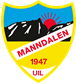                    Startliste renn   01. 02. 2020Nr. 21 Jakob Andersen, 6Nr.11 Matilde Myrvoll, 6Nr. 24 John-Aslak Båhl, 4Nr. 22 Isak Johannes Båhl, 2  Nr. 25 Sindre Manndal, 3Nr. 23 Adele Johnsen. 6Nr. 26 Emil Niva, 5Nr. 27 Sigve Fagerli, 5Nr. 28 Matheo Pedersen, 5Nr. 30 Sigurd Solstad, 5Nr. 29 Ingebjørg Solstad, 3Nr. 46 Maya Celine Pedersen, 4 Nr. 33 Elvira Tangen, 4Nr. 37 Anna Niva, 3 